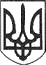 РЕШЕТИЛІВСЬКА МІСЬКА РАДАПОЛТАВСЬКОЇ ОБЛАСТІ(сорок п’ята позачергова сесія восьмого скликання)РІШЕННЯ15 травня 2024 року	м. Решетилівка	№ 1838-45-VIIІПро надання дозволу на розробку проектів землеустрою щодо відведення земельних ділянок для сінокосіння і випасання худоби на умовах орендиКеруючись Конституцією України, Земельним кодексом України, законами України ,,Про місцеве самоврядування в Україні”, „Про землеустрій”, ,,Про державний земельний кадастр”, ,,Про оренду землі”, розглянувши клопотання фізичних осіб, враховуючи висновки спільних постійних комісій міської ради, Решетилівська міська радаВИРІШИЛА:1. Надати дозвіл ЛИМАРУ Володимиру Михайловичу на виготовлення проекту землеустрою щодо відведення земельної ділянки орієнтовною площею 2,00 га для сінокосіння і випасання худоби, що розташована на території Решетилівської міської територіальної громади Полтавського району Полтавської області поблизу земельної ділянки з кадастровим номером 5324282600:00:010:0074 з подальшою передачею у користування на умовах оренди.Замовником робіт з виготовлення проекту землеустрою щодо відведення земельної ділянки визначити ЛИМАРА Володимира Михайловича.2. Надати дозвіл ХАРЧЕНКУ Петру Івановичу на виготовлення проекту землеустрою щодо відведення земельної ділянки орієнтовною площею
5,0826 га для сінокосіння і випасання худоби, що розташована на території Решетилівської міської територіальної громади Полтавського району Полтавської області поблизу земельної ділянки з кадастровим номером 5324282600:00:008:0003 з подальшою передачею у користування на умовах оренди.Замовником робіт з виготовлення проекту землеустрою щодо відведення земельної ділянки визначити ХАРЧЕНКА Петра Івановича.3. Надати дозвіл КАЛЮЗІ Андрію Володимировичу на виготовлення проекту землеустрою щодо відведення земельної ділянки орієнтовною площею 0,30 га для сінокосіння і випасання худоби, що розташована в межах населеного пункту с. Підок на території Решетилівської міської територіальної громади Полтавського району Полтавської області поблизу земельної ділянки з кадастровим номером 5324285003:03:001:0001 з подальшою передачею у користування на умовах оренди.Замовником робіт з виготовлення проекту землеустрою щодо відведення земельної ділянки визначити КАЛЮГУ Андрія Володимировича.4. Контроль за виконання цього рішення покласти на постійну комісію з питань земельних відносин, екології, житлово-комунального господарства, архітектури, інфраструктури, комунальної власності та приватизації (Захарченко Віталій).Міський голова	Оксана ДЯДЮНОВА